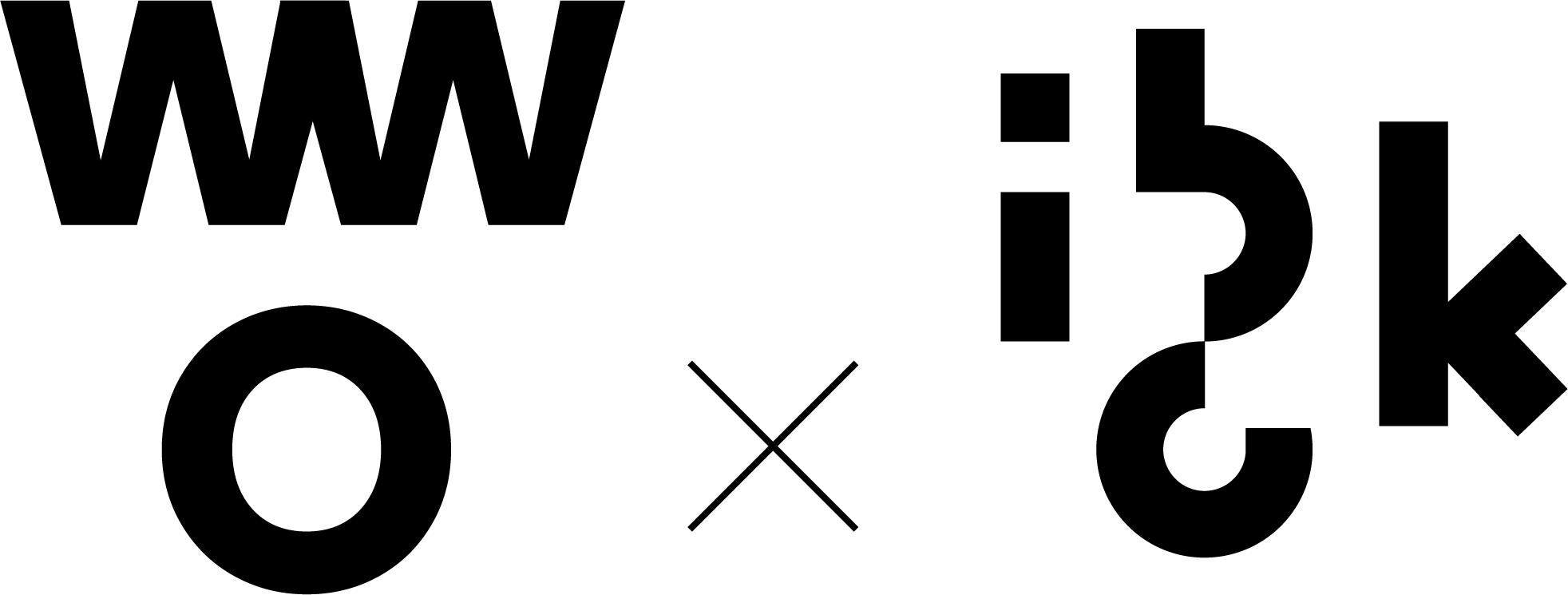 SPRAWOZDANIE Z REALIZACJI PROJEKTU WOLONTARIACKIEGO – MINIGRANTY 2024Tytuł projektuTytuł projektuNazwa Beneficjenta Nazwa Beneficjenta Krótka info. nt. realizacji projektu Np. na wzór info. prasowej - do zamieszczenia w serwisie organizacji. Do sprawozdania Lider musi przekazać dokumentację zdjęciową z realizacji projektu (np. na nośniku pendrive lub drogą mailową).Krótka info. nt. realizacji projektu Np. na wzór info. prasowej - do zamieszczenia w serwisie organizacji. Do sprawozdania Lider musi przekazać dokumentację zdjęciową z realizacji projektu (np. na nośniku pendrive lub drogą mailową).Krótka info. nt. realizacji projektu Np. na wzór info. prasowej - do zamieszczenia w serwisie organizacji. Do sprawozdania Lider musi przekazać dokumentację zdjęciową z realizacji projektu (np. na nośniku pendrive lub drogą mailową).Krótka info. nt. realizacji projektu Np. na wzór info. prasowej - do zamieszczenia w serwisie organizacji. Do sprawozdania Lider musi przekazać dokumentację zdjęciową z realizacji projektu (np. na nośniku pendrive lub drogą mailową).Osiągnięte rezultatyPorównanie w odniesieniu do rezultatów zakładanych we wniosku konkursowymOsiągnięte rezultatyPorównanie w odniesieniu do rezultatów zakładanych we wniosku konkursowymOsiągnięte rezultatyPorównanie w odniesieniu do rezultatów zakładanych we wniosku konkursowymOsiągnięte rezultatyPorównanie w odniesieniu do rezultatów zakładanych we wniosku konkursowymProjekt w liczbachPrzedstaw dane liczbowe (w tym te ciekawe i nieoczywiste), które obrazują realizację projektu. Mogą to być np. liczba osób spoza organizacji,  które uczestniczyły w projekcie, liczba wypitych butelek wody mineralnej, liczba zużytych par rękawic roboczych, liczba artykułów w mediach opisujących realizację projektu etc.Projekt w liczbachPrzedstaw dane liczbowe (w tym te ciekawe i nieoczywiste), które obrazują realizację projektu. Mogą to być np. liczba osób spoza organizacji,  które uczestniczyły w projekcie, liczba wypitych butelek wody mineralnej, liczba zużytych par rękawic roboczych, liczba artykułów w mediach opisujących realizację projektu etc.Projekt w liczbachPrzedstaw dane liczbowe (w tym te ciekawe i nieoczywiste), które obrazują realizację projektu. Mogą to być np. liczba osób spoza organizacji,  które uczestniczyły w projekcie, liczba wypitych butelek wody mineralnej, liczba zużytych par rękawic roboczych, liczba artykułów w mediach opisujących realizację projektu etc.Projekt w liczbachPrzedstaw dane liczbowe (w tym te ciekawe i nieoczywiste), które obrazują realizację projektu. Mogą to być np. liczba osób spoza organizacji,  które uczestniczyły w projekcie, liczba wypitych butelek wody mineralnej, liczba zużytych par rękawic roboczych, liczba artykułów w mediach opisujących realizację projektu etc.Sprawozdanie finansowe Poza niniejszym zestawieniem, Lider projektu musi przedstawić rozliczenie zaliczki , którą otrzymał na realizację projektuSprawozdanie finansowe Poza niniejszym zestawieniem, Lider projektu musi przedstawić rozliczenie zaliczki , którą otrzymał na realizację projektuSprawozdanie finansowe Poza niniejszym zestawieniem, Lider projektu musi przedstawić rozliczenie zaliczki , którą otrzymał na realizację projektuSprawozdanie finansowe Poza niniejszym zestawieniem, Lider projektu musi przedstawić rozliczenie zaliczki , którą otrzymał na realizację projektu1Kwota przyznana na realizację projektuKwota przyznana na realizację projektu2Kwota wykorzystana na realizację projektu. Kwota wykorzystana na realizację projektu. 3Kwota do zwrotuKwota do zwrotuWolontariusze uczestniczący w projekcie (imię i nazwisko)Wolontariusze uczestniczący w projekcie (imię i nazwisko)Wolontariusze uczestniczący w projekcie (imię i nazwisko)Łączna liczba godz. poświęcona przez wolontariuszy NIW na realizację projektu, zgodna z godzinami zaraportowanymi w SOWŁączna liczba godz. poświęcona przez wolontariuszy NIW na realizację projektu, zgodna z godzinami zaraportowanymi w SOWŁączna liczba godz. poświęcona przez wolontariuszy NIW na realizację projektu, zgodna z godzinami zaraportowanymi w SOWSprawozdanie sporządził/a Lider/ka projektu(Imię i nazwisko Lidera oraz podpis)Sprawozdanie sporządził/a Lider/ka projektu(Imię i nazwisko Lidera oraz podpis)Sprawozdanie sporządził/a Lider/ka projektu(Imię i nazwisko Lidera oraz podpis)